		          	          Theme 4			    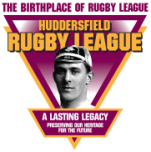 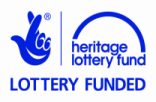 The Origins of the ClubsNational Curriculum Theme 4 provides opportunities for:EnglishSpoken English	KS2, Y5 & Y6listen and respond appropriately to adults and their peersarticulate and justify answers, arguments and opinionsgive well-structured explanations for different purposes, including for expressing feelingsmaintain attention and participate actively in collaborative conversations, staying on topic and initiating and responding to commentsuse spoken language to develop understanding through speculating,  imagining and exploring ideasparticipate in discussions	KS 3using Standard English confidently in formal contexts, including classroom discussionReading Comprehension	KS2, Y5 & Y6continuing to read and discuss non-fictionreading for a range of purposesidentifying and discussing themes and conventions in and across a wide range of writingdrawing inferences such as inferring characters’ feelings, thoughts and motives from their actions, and justifying inferences with evidenceretrieve, record and present information from non-fictionexplain and discuss their understanding of what they have readprovide reasoned justification for their views	KS3reading a wide range of non-fictionmaking inferences and referring to evidence in the textWriting; Composition 	KS2, Y5 & Y6noting and developing initial ideas, drawing on reading and research where necessary	KS3a range of non-narrative texts, including argumentssummarising and organising material, and supporting ideas and arguments with any necessary factual detailconsidering how their writing reflects the audiences and purposes for which it was intendedGrammar and Vocabularyusing Standard English confidently in their own writing and speechHistoryto develop understanding of: the history of these islands as a coherent, chronological narrative, from the earliest times to the present day place, historical context and chronology historical concepts such as continuity and change, cause and consequence, similarity, difference and significance, and use them to make connections, draw contrasts, analyse trendsgain historical perspective by placing their growing knowledge into different contextsthe connections between local, regional and national historythe connections between between cultural, economic and social historythe connections between short- and long-term timescales	KS2develop a chronologically secure knowledge and understanding of British and local history, establishing clear narratives within and across the periods they studynote connections, contrasts and trends over time and develop the appropriate use of historical termsregularly address and sometimes devise historically valid questions about change, cause, and significanceconstruct informed responses that involve thoughtful selection and organisation of relevant historical informationunderstand how our knowledge of the past is constructed from a range of sourcesa local history study	KS3extend and deepen chronologically secure knowledge and understanding of British, and local history, so that it provides a well-informed context for wider learningidentify significant events, make connections, and analyse trends within periods use historical terms and concepts in increasingly sophisticated wayspursue historically valid enquiriesunderstand how different types of historical sources are used rigorously to make historical claimsideas, political power, industry and empire: Britain, 1745-1901a local history study